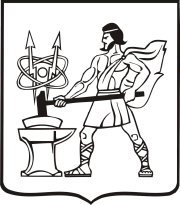 СОВЕТ ДЕПУТАТОВ ГОРОДСКОГО ОКРУГА ЭЛЕКТРОСТАЛЬМОСКОВСКОЙ ОБЛАСТИРЕШЕНИЕот 23.10.2019 № 388/63О внесении изменений в Прогнозный план (программу) приватизации муниципального имущества на 2019 год	В соответствии с Бюджетным и Гражданским кодексами Российской Федерации, Федеральными законами от 06.10.2003 № 131-ФЗ «Об  общих принципах организации местного самоуправления в Российской Федерации», от 21.12.2001 № 178-ФЗ «О приватизации государственного и муниципального имущества», рассмотрев представленный Администрацией городского округа Электросталь Московской области проект изменений в Прогнозный план (программу) приватизации муниципального имущества городского округа Электросталь Московской области на 2019 год,  Совет депутатов городского округа Электросталь Московской области РЕШИЛ:1. Внести в Прогнозный план (программу) приватизации муниципального имущества городского округа Электросталь Московской области на 2019 год, утвержденный решением Совета депутатов городского округа Электросталь Московской области от 20.02.2019 № 346/54, изменения (прилагаются). 	2. Опубликовать настоящее решение в газете «Официальный вестник» и разместить на официальном сайте городского округа Электросталь Московской области www. electrostal.ru.3. Настоящее решение вступает в силу после его опубликования.	4. Источником финансирования расходов по опубликованию настоящего решения принять денежные средства, предусмотренные в бюджете городского округа Электросталь Московской области по подразделу 0113 раздела 0100 «Другие общегосударственные вопросы».	5. Контроль за исполнением настоящего решения возложить на первого заместителя Главы Администрации городского округа Электросталь Московской области Волкову И.Ю.Глава городского округа								  В.Я. ПекаревПредседатель Совета депутатовгородского округа			                                                                         В.А. Кузьмин                                                                                         Приложение крешению Совета депутатов городского округаЭлектросталь Московской областиот 23.10.2019 № 388/63Измененияв Прогнозный план (программу) приватизации муниципального имуществагородского округа Электросталь Московской области на 2019 год1.1. Исключить пункты 8, 12 из перечня недвижимого имущества городского округа Электросталь Московской области, подлежащего приватизации в 2019 году.